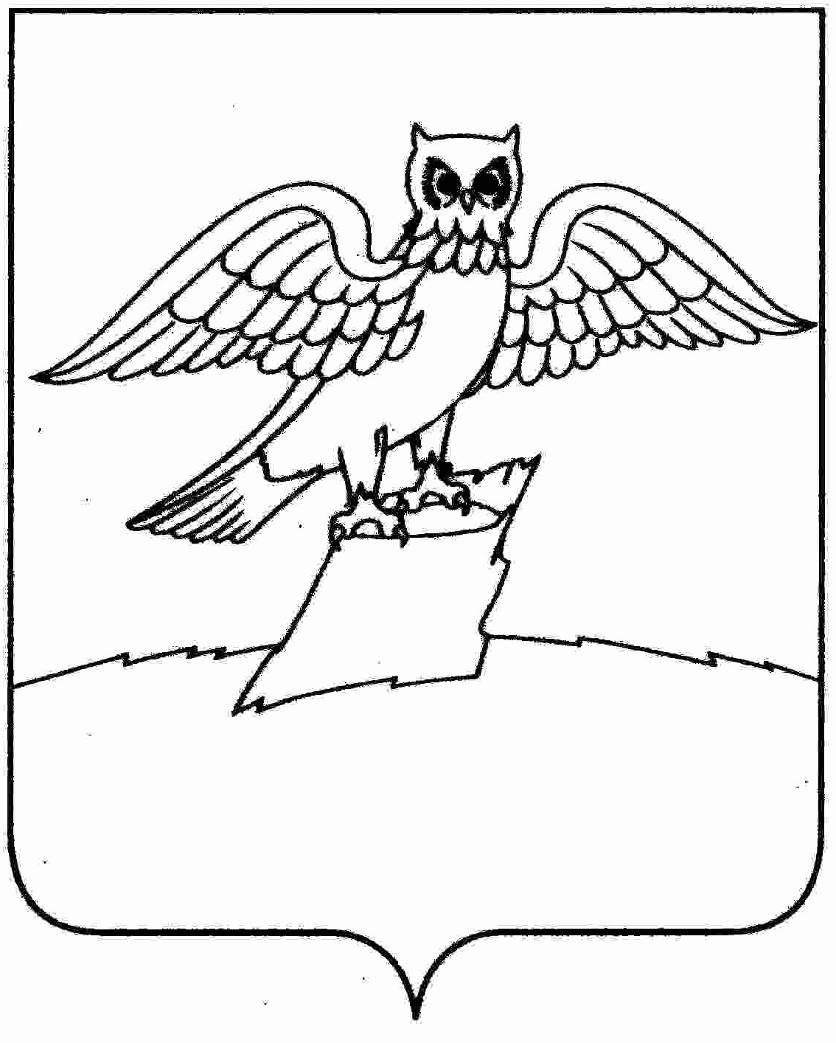 АДМИНИСТРАЦИЯ ГОРОДА КИРЖАЧКИРЖАЧСКОГО РАЙОНАП О С Т А Н О В Л Е Н И Е 24.10.2017                                                                                                                    №   1085        В соответствии с Федеральным законом от 06.10.2003 № 131-ФЗ «Об общих принципах организации местного самоуправления в Российской Федерации», со статьями 30 и 31 Градостроительного кодекса РФ от 29.12.2004 г. № 190-ФЗ, с целью выполнения задач градостроительного зонирования, создания условий для устойчивого развития территории, для привлечения инвестиций, в том числе путем предоставления возможности выбора наиболее эффективных видов разрешенного использования земельных участков и объектов капитального строительства, руководствуясь Уставом муниципального образования город Киржач ПОСТАНОВЛЯЮ:1. Осуществить подготовку проекта Правил землепользования и застройки муниципального образования город Киржач Киржачского района Владимирской области.2. Создать комиссию по подготовке проекта Правил землепользования и застройки муниципального образования город Киржач Киржачского района Владимирской области.3. Утвердить:3.1. Положение о комиссии по подготовке проекта Правил землепользования и застройки муниципального образования город Киржач Киржачского района Владимирской области и ее состав согласно приложениям № 1 и № 2.3.2. Порядок и сроки проведения работ по подготовке проекта Правил землепользования и застройки муниципального образования город Киржач Киржачского района Владимирской области согласно приложению № 3.3.3. Порядок направления в комиссию по подготовке проекта Правил землепользования и застройки муниципального образования город Киржач Киржачского района Владимирской области предложений заинтересованных лиц согласно приложению № 4.3. Выступить в качестве заказчика на выполнение проектных работ по разработке Правил землепользования и застройки муниципального образования город Киржач Киржачского района Владимирской области.4. Постановление вступает в силу с момента его официального опубликования в районной газете «Красное Знамя» и подлежит размещению на официальном сайте администрации города Киржач Владимирской области.5. Контроль за исполнением данного постановления оставляю за собой.Глава города Киржач                                                           Н.В. Скороспелова Приложение № 1к постановлению главыгорода Киржач от 24.10.2017 г. № 1085ПОЛОЖЕНИЕ о комиссии по разработке проекта правил землепользования и застройки  муниципального образования город Киржач Киржачского района Владимирской области.Общие положения1.1. Комиссия о подготовке проекта правил землепользования и застройки города Киржач (далее – Комиссия) создается в целях подготовки проекта правил землепользования и застройки горда Киржач  (далее – проект Правил).1.2. В своей деятельности Комиссия   руководствуется   законодательством   Российской Федерации,   субъекта  Российской   Федерации, нормативными   правовыми   актами органа местного самоуправления, настоящим Положением.1.3. Комиссия    осуществляет    свою    деятельность    во    взаимодействии с органами государственной власти, структурными подразделениями администрации города Киржач района, муниципальными предприятиями, учреждениями.2. Задачи и функции Комиссии2.1. Комиссия создаётся в целях обеспечения общего руководства работ, анализа, поверки и оценки, подготовленных по её заданиям материалов при подготовке проекта изменений Правил.2.2. Для выполнения возложенных задач Комиссия осуществляет следующие функции:- обеспечение порядка подготовки проекта Правил;- организация и проведение в установленном порядке публичных слушаний по проекту Правил;- рассмотрение иных вопросов, связанных с подготовкой проекта Правил.3. Порядок работы Комиссии.3.1. Заседание    Комиссии    ведёт    председатель    Комиссии,    а в его отсутствие заместитель председателя Комиссии;3.2. Комиссия самостоятельно определяет порядок своей работы путем составления плана работы Комиссии. Время, место  и повестка дня очередного  заседания определяются председателем или его заместителем. Члены Комиссии   уведомляются о месте, дате и времени проведения заседания Комиссии телефонограммой не позднее, чем за три дня до назначенной даты;3.3. Комиссия правомочна принимать решение, если на её заседании присутствует не менее двух третей членов комиссии;3.4. Решения Комиссии принимаются путём открытого голосования, простым большинством голосов. При равенстве  голосов  голос председательствующего  является решающим;3.5. Итоги каждого заседания оформляются протоколом, который       подписывает председательствующий на заседании и секретарь комиссии, ведущий протокол. К протоколу могут прилагаться копии материалов, связанных с темой заседания;3.6. На заседания Комиссии могут приглашаться представители органов
государственной власти, органов местного самоуправления, общественного
объединения, иных организаций, физические лица.Приложение № 2к постановлению главыгорода Киржачот 24.10.2017 г. № 1085Состав комиссии по разработке правил землепользования и застройкимуниципального образования город Киржач Киржачского района Владимирской области- Н.В. Скороспелова - глава города Киржач (председатель Комиссии); - М.Н. Мошкова – заместитель главы администрации города Киржач, (заместитель председателя Комиссии);-Т.А.Белова – консультант отдела по имуществу и землеустройству администрации города Киржач (секретарь); Члены Комиссии: - В.В. Корогодина – заведующий юридическим отделом администрации города Киржач;- С.Н. Губарева – заведующий отделом по имуществу и землеустройству администрации города Киржач ; - Т.В. Опальченко – директор МКУ «Управление городским хозяйством» (по согласованию); - В.Г. Тюленев – председатель Совета народных депутатов города Киржач (по согласованию).Приложение № 3к постановлению главыгорода Киржачот 24.10.2017 г. № 1085Порядок и сроки проведения работ по подготовке проекта Правил землепользования и застройки муниципального образования город Киржач Киржачского района Владимирской области1.​ Разработка проекта правил землепользования и застройки – 25 октября – 10 ноября 2017 года.2.​ Подготовка проекта распоряжения администрации муниципального образования город Киржач Киржачского района Владимирской области о назначении публичных слушаний, проведение публичных слушаний по проекту правил землепользования и застройки – ноябрь 2017.3.​ Подготовка проекта постановления администрации муниципального образования город Киржач Киржачского района Владимирской области о направлении проекта правил землепользования и застройки в Совет народных депутатов города Киржач – январь 2018.4.​ Подготовка проекта решения Совета народных депутатов города Киржач об утверждении правил землепользования и застройки – январь 2018.5. Публикация правил землепользования и застройки в порядке, установленном для официального опубликования муниципальных правовых актов и размещение на официальном сайте администрации города Киржач в информационно-телекоммуникационной сети «Интернет» - январь – февраль 2018 года.Приложение № 4к постановлению главыгорода Киржачот 24.10.2017 г. № 1085Порядок направления в комиссию по подготовке проекта Правил землепользования и застройки муниципального образования город Киржач Киржачского района Владимирской области предложений заинтересованных лицС момента опубликования сообщения о принятии решения о подготовке проекта Правил землепользования и застройки города Киржач,  в течение срока проведения работ по подготовке проекта Правил, заинтересованные лица вправе направлять в Комиссию по подготовке проекта Правил землепользования и застройки города Киржач предложения по подготовке проекта Правил (далее – Предложения);Предложения могут быть направлены по электронной почте e-mail:  adm@gorodkirzhach.ru, либо по почте, либо лично для передачи Предложений непосредственно в Комиссию (с пометкой «В комиссию по подготовке проекта правил землепользования и застройки города Киржач») по адресу: 601021, Владимирская область, г. Киржач, мкр. Красный Октябрь, ул. Пушкина, д. 8-Б;Предложения в проект Правил должны быть  логично изложены в письменном виде (напечатаны    либо    написаны    разборчивым    почерком) за подписью лица, их изложившего, с указанием его полных   фамилии, имени, отчества, обратного адреса и даты подготовки Предложений.Предложения могут содержать любые материалы  (как на бумажных, так и на магнитных носителях). Направленные материалы возврату не подлежат.Предложения, поступившие в Комиссию после завершения работ по
подготовке проекта изменений Правил, не рассматриваются.Комиссия не даёт ответы на поступившие предложения. О подготовке проекта Правил землепользования и застройки муниципального образования город Киржач Киржачского района Владимирской области и создании комиссии 